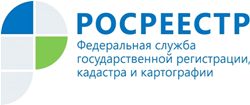 Управление Росреестра по Республике Адыгея напоминает, что за государственную регистрацию прав взимается государственная пошлина в соответствии с Налоговым кодексом Российской ФедерацииПлательщики уплачивают государственную пошлину при обращении в орган регистрации за проведением государственной регистрации прав, ограничений (обременений) прав на недвижимое имущество и сделок с ним, - до подачи заявлений на совершение соответствующих юридически значимых действий либо в случае, если заявления на совершение таких действий поданы в электронной форме, после подачи указанных заявлений, но до принятия их к рассмотрению. Государственная пошлина уплачивается по месту совершения юридически значимого действия в наличной или безналичной форме. Факт уплаты государственной пошлины плательщиком в наличной форме подтверждается либо квитанцией установленной формы, выдаваемой плательщику банком, либо квитанцией, выдаваемой плательщику должностным лицом или кассой органа, в который производилась оплата.Факт уплаты государственной пошлины плательщиком подтверждается также с использованием информации об уплате государственной пошлины, содержащейся в Государственной информационной системе о государственных и муниципальных платежах, предусмотренной Федеральным законом от 27.07.2010 №210-ФЗ «Об организации предоставления государственных и муниципальных услуг».Представление документа об уплате государственной пошлины вместе с заявлением о государственной регистрации прав и иными необходимыми для государственной регистрации прав документами не требуется. Заявитель вправе представить документ об уплате государственной пошлины в орган, осуществляющий государственную регистрацию прав, по собственной инициативе.Однако, в случае если информация об уплате государственной пошлины за осуществление государственной регистрации прав по истечении пяти дней с даты подачи соответствующего заявления отсутствует в Государственной информационной системе о государственных и муниципальных платежах и документ об уплате государственной пошлины не был представлен заявителем, то орган регистрации прав обязан возвратить заявление о государственном кадастровом учете и (или) государственной регистрации прав и документы, прилагаемые к нему, без рассмотрения.Такие документы по истечении десяти рабочих дней с момента их поступления в случае наличия соответствующего указания в заявлении выдаются без рассмотрения заявителю лично или направляются ему посредством почтового отправления с объявленной ценностью при его пересылке, описью вложения и уведомлением о вручении. Если документы, необходимые для государственной регистрации прав, представлены в форме электронных документов*, по истечении десяти рабочих дней с момента поступления таких документов заявителю по адресу электронной почты, указанному в заявлении, направляется уведомление в форме электронного документа о непринятии заявления и таких документов к рассмотрению.Важно: при плате  госпошлины  необходимо  указывать  уникальный идентификатор  начисления  (УИН),  предоставленный  заявителю.  УИН требуется для однозначной идентификации платежа в Государственной информационной системе о государственных и муниципальных платежах (ГИС ГМП) и получения  Росреестром  подтверждения факта оплаты  за  конкретную  государственную  услугу.Заявителям  при  оплате  государственной пошлины рекомендуется  обратить  внимание  кредитной  организации  на  необходимость  обязательного  указания  УИН  в  платежном  поручении.  